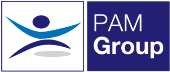 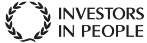 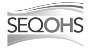 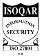 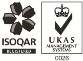 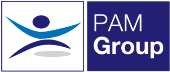 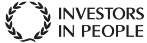 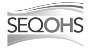 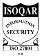 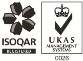 Developer – Warrington We are currently looking to recruit a Developer to assist with the implementation and continuous development of our bespoke IT system.  People Asset Management provides Occupational Health and Wellbeing services to a variety of customers throughout the UK including public and private sector organisations.       The successful candidate will become an integral part of the team developing a range of projects linked to our bespoke web-based applications.We are looking for someone who has excellent communication skills and a team player who wants to join a busy IT department supporting a successful business with exceptional growth.The successful applicant will be required to have skills in the following areas: C# NET, ASP.NET, ASP.NET MVC, ASP.NET Web Services, HTML, JavaScript/jQuery, CSS, XML/XSLT, AJAX.NET, ADO.NET, Entity Framework, MS SQL 2008..NET Core 2.0, Angular 4.0, .NET Web API, Entity Framework Core, MS SQL 2016, HTML, CSS, Bootstrap.Experience of working in an Agile environment would be a distinct advantage.Also, any mobile development whether native android/iOS or Xamarin forms would be a benefit.The Company fully believes in supporting its staff members, and has supported a number of employees through further development courses. PAM also offers an excellent benefits package including: Pension Scheme Health Cash Plan Life Assurance Scheme 33 Days Holiday 